Publicado en  el 10/11/2016 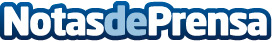 ¿Por qué los calendarios son un buen regalo de empresa?Datos de contacto:Nota de prensa publicada en: https://www.notasdeprensa.es/por-que-los-calendarios-son-un-buen-regalo-de Categorias: Marketing Recursos humanos http://www.notasdeprensa.es